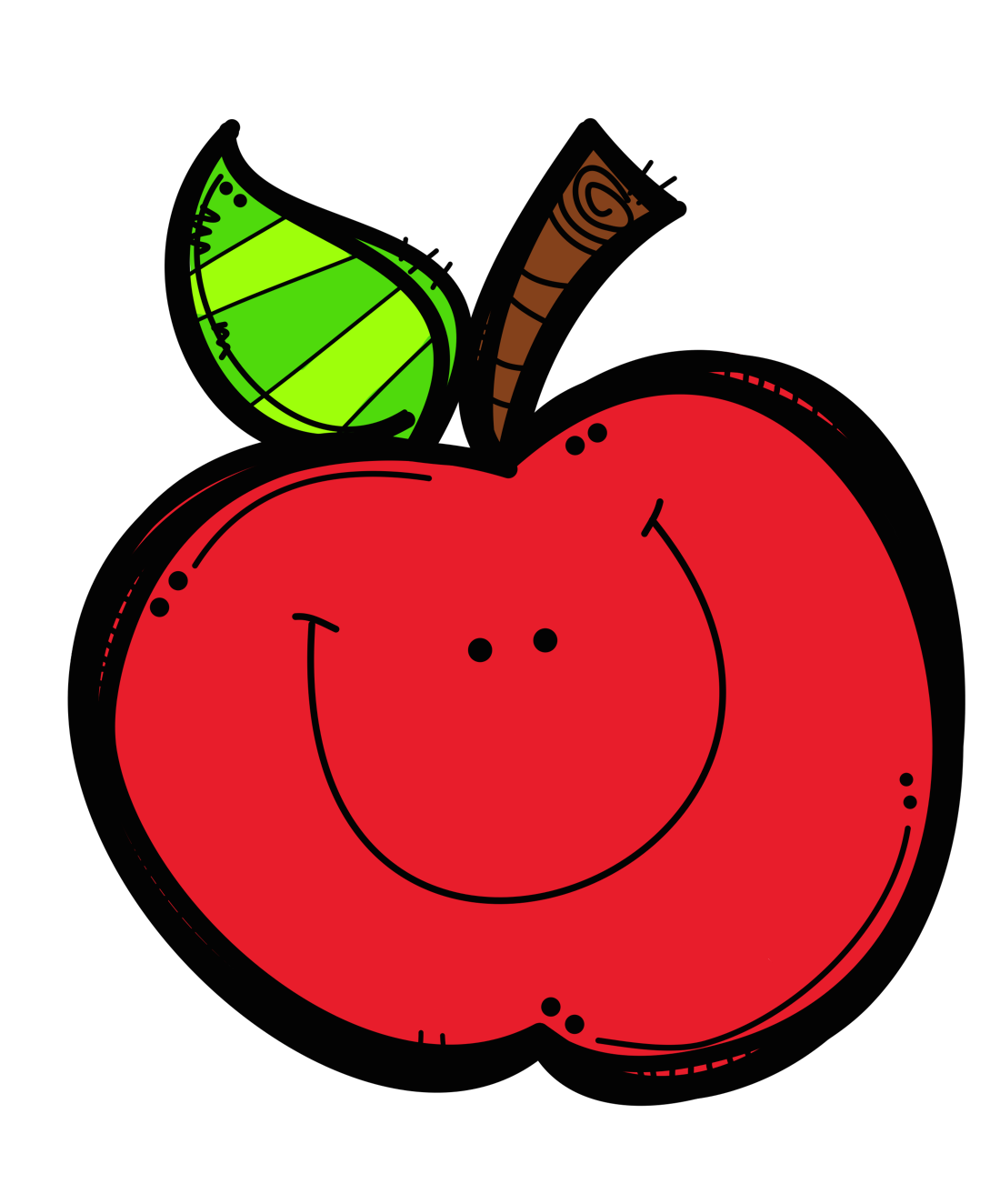 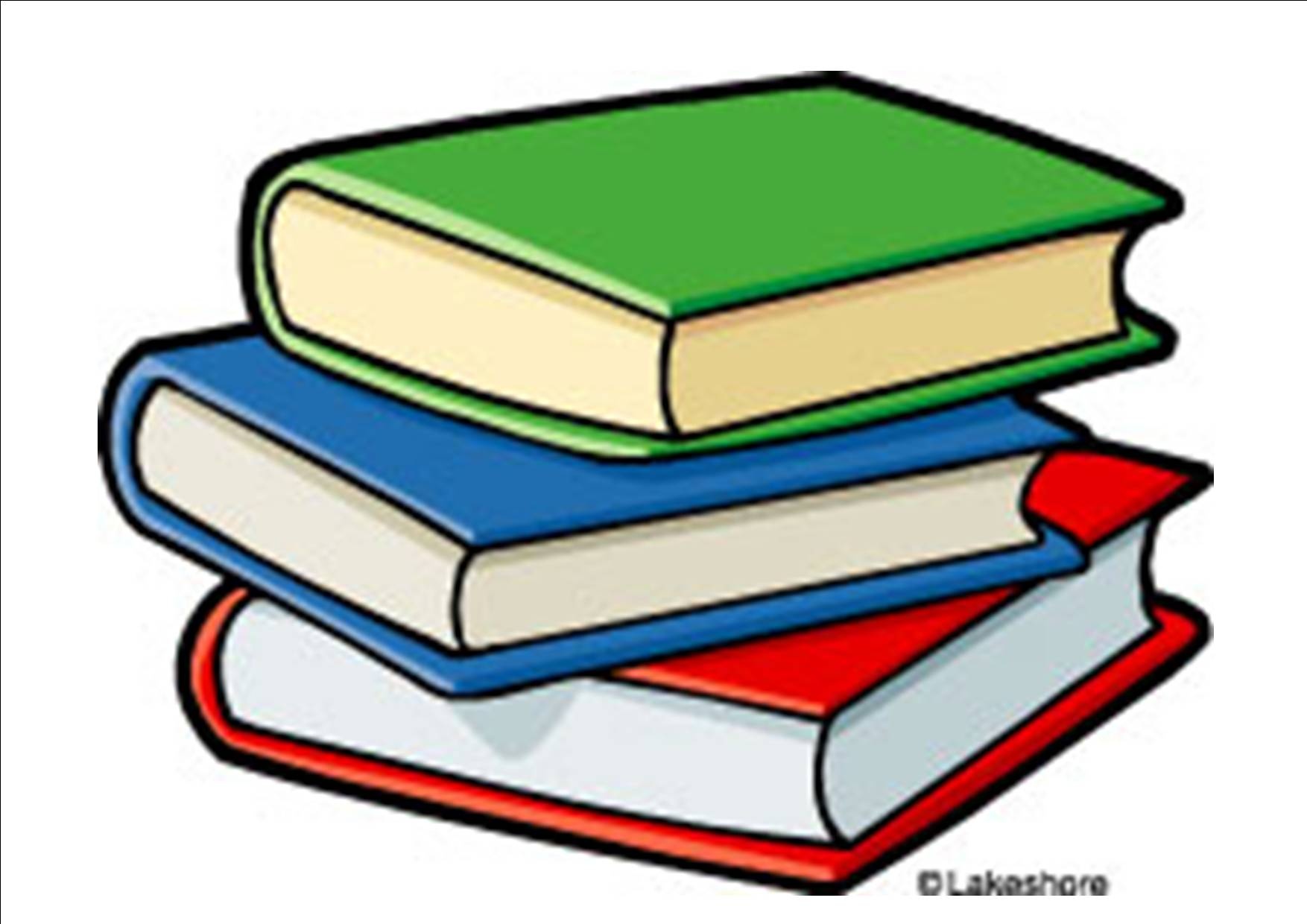 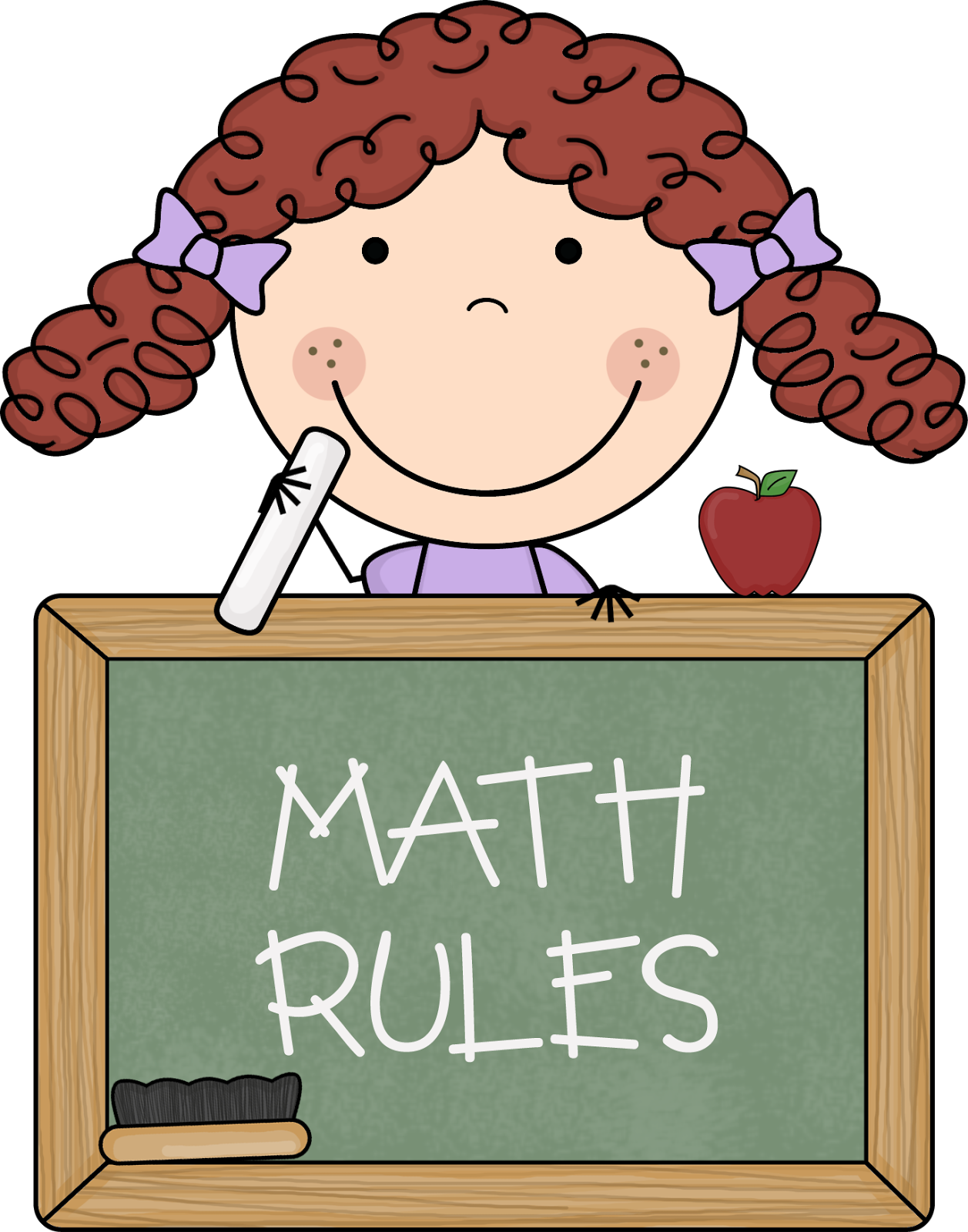 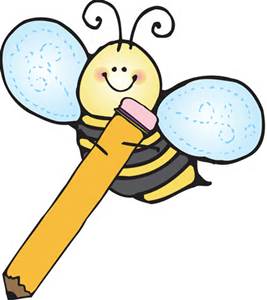 DateHomeworkMonday 9/11Math: None (Ch. 2 Intro)Tuesday 9/12Math: 2.1Wednesday 9/13Math: 2.2Phonics: Share Sheet #2Thursday 9/14Math: 2.3Phonics: Share Sheet #2 Friday 9/15Read, Read, Read!!!